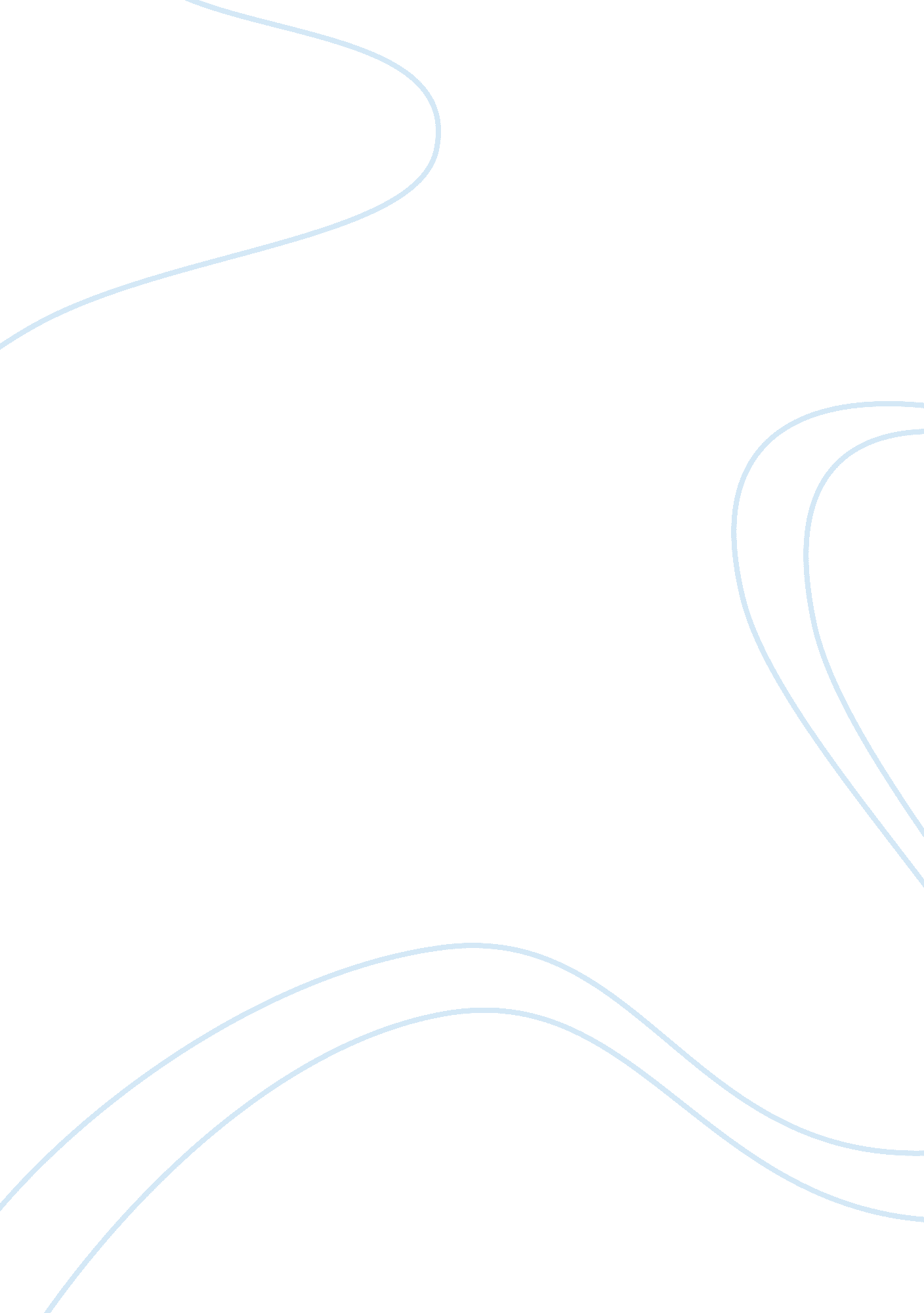 Right to reject vaccinesHealth & Medicine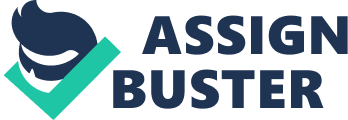 Mandatory Vaccination by Schools Mandatory Vaccination by Schools Vaccines are given to save lives and to protect the population against the spread of any contagious diseases. Making a decision of, not immunizing your children exposes them to a great risk of being infected by diseases. Therefore, opting to go for the vaccination is far much better than waiting for the disease to affect those prone to it. Therefore, it should be made mandatory for the school going kids to be vaccinated before being admitted into any school. 
One of the major reasons why school-going children should be vaccinated is because these children come into contact with other children while at school. The interaction may lead to the spread of any disease that might be existent in those children who are not vaccinated. The risk of infections is made greater without vaccination. 
Another reason why all pupils should be vaccinated is that, most of the vaccines are given free by the government and others have their prices levied too. Therefore, there should be no reason whatsoever for any school going pupil, not to be vaccinated. 
Finally, there have been reports that the majority of parents fail to follow the required schedule in giving their children the required vaccine. Therefore making it mandatory for school going children to be vaccinated before being admitted might make the parents follow up the whole schedule of vaccination. Through the action of schools, the spread of diseases in public places will be minimized, and most of the children will be vaccinated and the risk of being infected reduced too. The result will be a reduction in infant mortality by a significant margin. 
Reference 
CAPLAN, A. (2015). ANTI-VACCINE MOVEMENT. Washington Post. 